Об отмене решения Совета сельского поселения Абдуллинский сельсовет №134 от 29.04.2022 г. «Об утверждении порядка оформления прав пользования муниципальным имуществом сельского поселенияАбдуллинский сельсовет муниципального района Мечетлинский район Республики Башкортостан и методики определения годовой арендной платы за пользование муниципальным имуществом  сельского поселения Абдуллинский сельсовет муниципального района Мечетлинский район Республики Башкортостан       Рассмотрев представление Прокуратуры Мечетлинского района Республики Башкортостан от 07.12.2022г. № 9-2022-20800056/Прдп294-22-20800056 «Об устранении нарушений законодательства о нормотворчестве» п о с т а н о в л я ю:       1.Отменить решение Совета сельского поселения Абдуллинский сельсовет №134 от 29.04.2022 г. «Об утверждении порядка оформления прав пользования муниципальным имуществом сельского поселения Абдуллинский сельсовет муниципального района Мечетлинский район Республики Башкортостан и методики определения годовой арендной платы за пользование муниципальным имуществом  сельского поселения Абдуллинский сельсовет муниципального района Мечетлинский район Республики Башкортостан».      2. Разместить данное решение на официальном сайте сельского поселения Абдуллинский сельсовет муниципального района Мечетлинский район Республики Башкортостан в сети Интернет.    3. Настоящие решение вступает в силу со дня его подписания.    4. Контроль над исполнением данного решения возложить на комиссию Совета по бюджету, налогам,  вопросам  муниципальной собственности и социально –гуманитарным вопросам.Глава сельского поселения                                          Р.Г.НусратуллинБАШКОРТОСТАН  РЕСПУБЛИКАҺЫМӘСЕТЛЕ РАЙОНЫМУНИЦИПАЛЬ РАЙОНЫНЫҢАБДУЛЛА  АУЫЛ СОВЕТЫАУЫЛ БИЛӘМӘҺЕСОВЕТЫ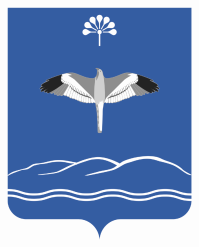 СОВЕТСЕЛЬСКОГО ПОСЕЛЕНИЯАБДУЛЛИНСКИЙ СЕЛЬСОВЕТМУНИЦИПАЛЬНОГО РАЙОНАМЕЧЕТЛИНСКИЙ РАЙОНРЕСПУБЛИКИ БАШКОРТОСТАН         ҠАРАР								РЕШЕНИЕ  «27» декабря 2022 г.                                                          «27» декабря 2022 г.№  163